Р Е Ш Е Н И ЕСобрания депутатов Моркинского муниципального районаО признании утратившим силу решения Собрания депутатовмуниципального образования «Моркинский муниципальный район» от 13.06.2016 г. № 158 В соответствии с Федеральным законом от 02.03.2007 г. № 25-ФЗ       «О муниципальной службе в Российской Федерации», Собрание депутатов Моркинского муниципального района РЕШИЛО:1. Признать утратившим силу решение Собрания депутатов муниципального образования «Моркинский муниципальный район»              от 13 июля 2016 г. № 158 «О порядке представления главой администрации муниципального образования «Моркинский муниципальный район», руководителем Финансового отдела муниципального образования «Моркинский муниципальный район» сведений о своих доходах, расходах, об имуществе и обязательствах имущественного характера, а также                 о доходах, расходах, об имуществе и обязательствах имущественного характера своих супруги (супруга) и несовершеннолетних детей».2. Настоящее решение вступает в силу после его официального опубликования.Глава Моркинского муниципального района                                   С. ИвановаМоркомуниципальный районындепутат-влакПогынжо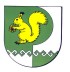 Собрание депутатов    Моркинского муниципального района № 153седьмой созыв         «26» мая 2021 года